Zusammenhänge zwischen Malaufgaben verstehen und erklären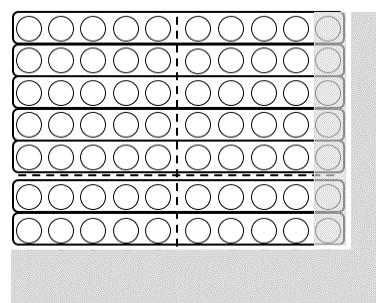 1.1 	Warum passen Malaufgaben zum Bild?a) 	Leonie legt ein Punktebild: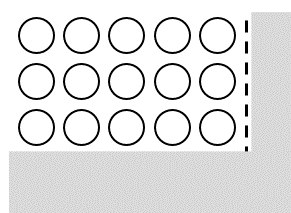 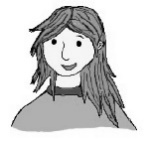 Maurice schreibt die passende Aufgabe dazu: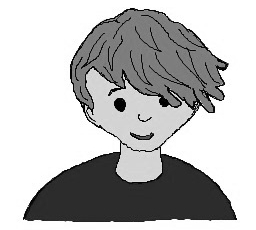 Warum passt die Aufgabe zum Punktebild?	Tara beschreibt das Punktebild: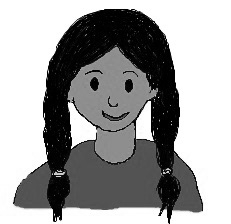 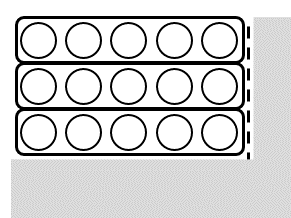 Warum passt Taras Beschreibung?b) 	Ein Kind legt mit dem Malwinkel Malaufgaben.Das andere Kind sagt die Aufgabe und erklärt, warum die Malaufgabe 	passt. Spielt auch so! Kreist so ein, dass man die Malaufgaben erkennen	kann.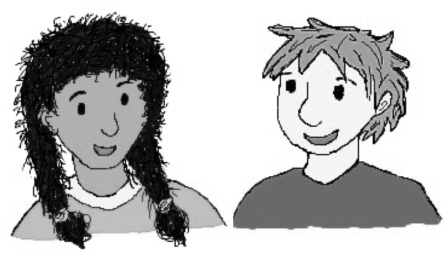 1.2	Ich sehe was, was du nicht siehsta) 	Tara wählt eine Karte mit einem Punktebild und schreibt verdeckt die 	passende Aufgabe 2 · 6 auf. Dann beschreibt sie es:Maurice zeigt auf die Karte mit dem Punktebild und nennt die Aufgabe. 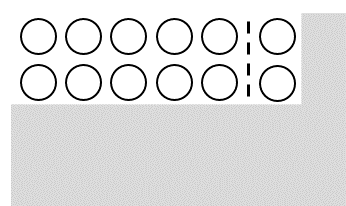 Spielt auch so!b) 	Leonie schreibt verdeckt eine Aufgabe auf und stellt sich das Punktebild	vor. Dann beschreibt sie es:Maurice nennt die Aufgabe und 
	legt das passende Punktebild.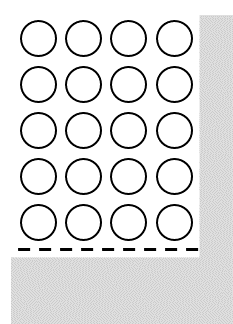 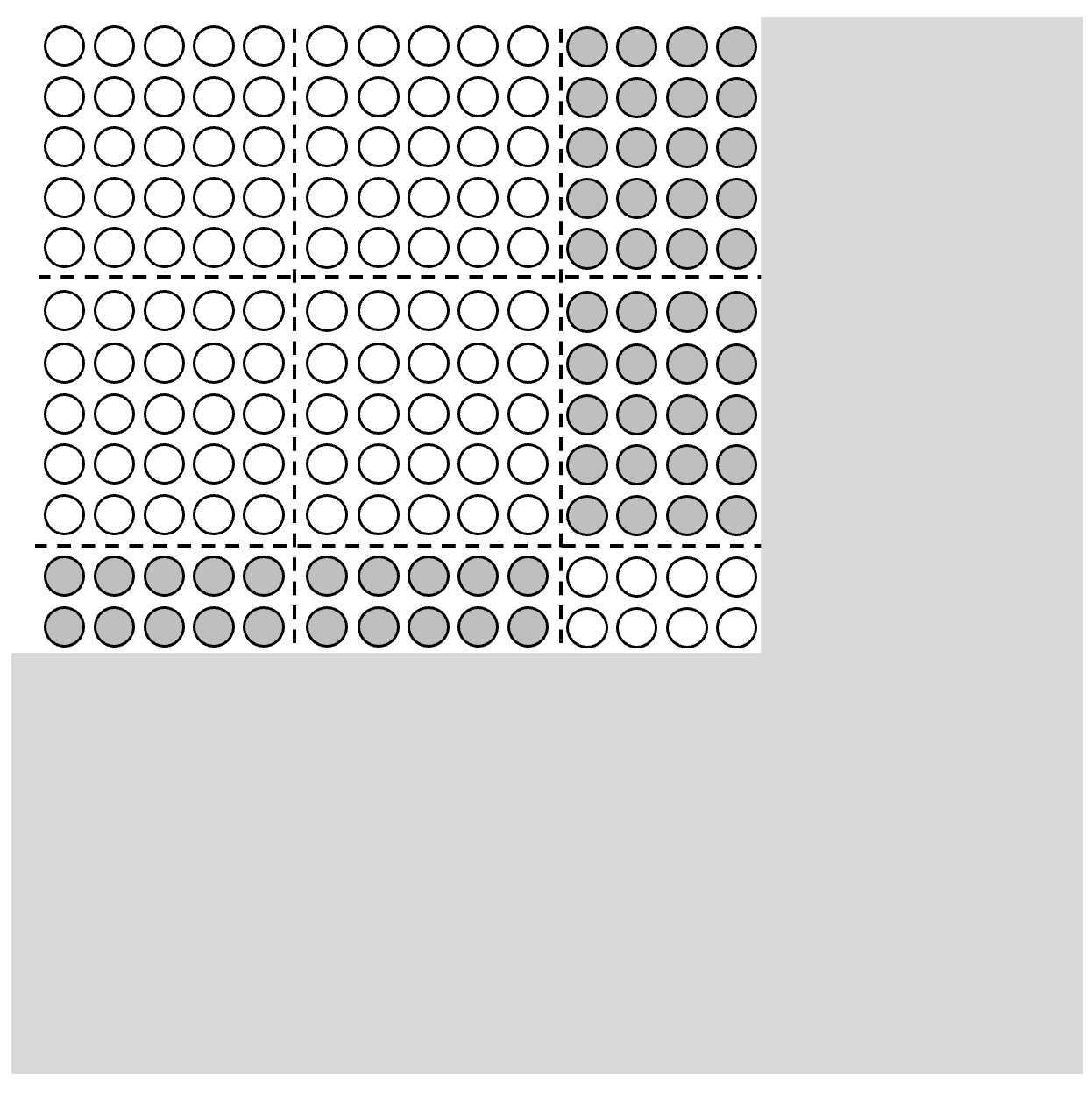 Spielt auch so! Nutzt das 400er-Punktefeld und den Malwinkel.2.1 	Einfachere Aufgaben nutzen (1)a)	Rico soll die Aufgabe 6 · 7 ausrechnen. Er überlegt: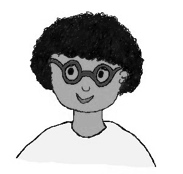 Wie würdest du weiter rechnen?b) 	Tara überlegt: Warum passt Taras Beschreibung?c)	Leonie überlegt: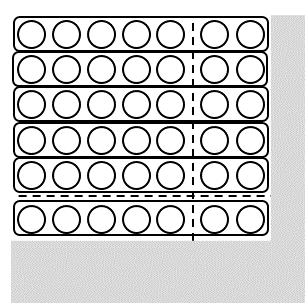 Warum passt Leonies Punktebild? Zeige am Punktebild, was Tara aus b) mit ihrer Beschreibung meint.2.2	Einfachere Aufgaben nutzen (2)a)	Rico soll die Aufgabe 7 · 9 ausrechnen. Er überlegt:Wie würdest du weiter rechnen?b)	Tara überlegt: Warum passt Taras Beschreibung?c)	Leonie überlegt:Warum passt Leonies Punktebild? Zeige am Punktebild, was Tara mit ihrer Beschreibung meint.2.3	Einfachere Aufgaben nutzen und weiterrechnenDie Kinder sollen verschiedene Malaufgaben ausrechnen.	Jedes Kind überlegt sich dazu eine einfache Aufgabe. Diese hilft den Kindern, die schwierigere Malaufgabe auszurechnen.Wie müssen die Kinder weiter rechnen? Erkläre.3	Punktebilder im KopfMaurice legt ein Punktebild, das Tara nicht sieht. Er beschreibt:Tara überlegt: Spielt auch so!4.1	Fehler finden und erklären (1)a)	Tim soll die Aufgabe 7 · 8 rechnen. Er überlegt: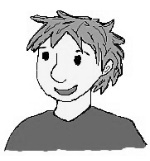 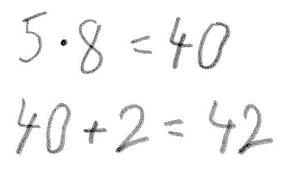 Warum darf Tim so nicht rechnen?b)	Wie wäre es richtig? Schreibe den Rechenweg auf.c)	Wie sieht das passende Punktebild aus? Kreise ein.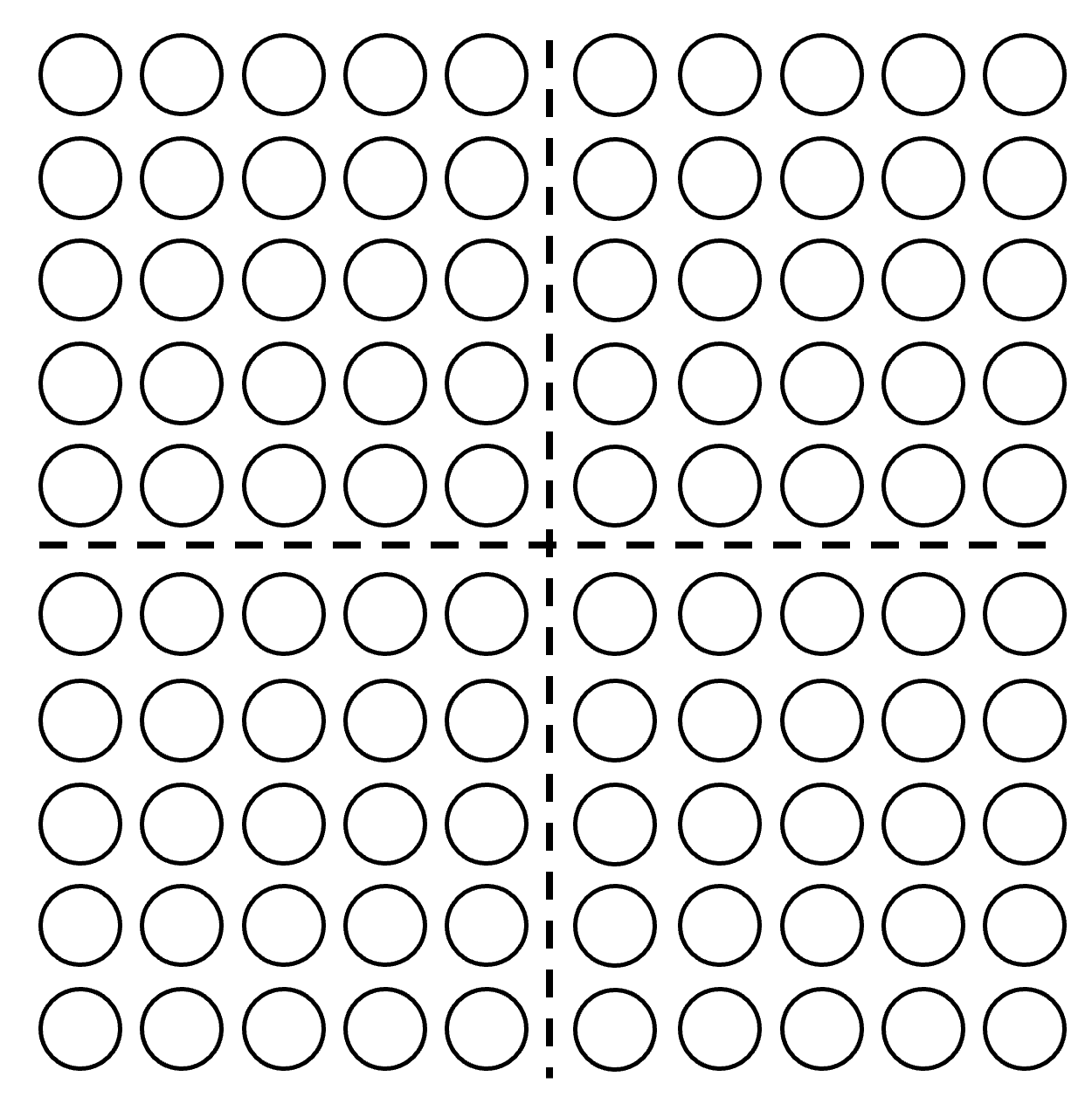 4.2	Fehler finden und erklären (2)a)	Maurice soll die Aufgabe 6 · 9 rechnen. Er überlegt: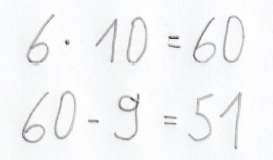 Warum darf Maurice so nicht rechnen?b)	Wie wäre es richtig? Schreibe den Rechenweg auf.c)	Wie sieht das passende Punktebild aus? 	Kreise ein.5	Malaufgaben verändern ohne Punktebild a)	Rico sieht sich die beiden Malaufgaben 6 · 3 und 6 · 4 an.Er rechnet die Ergebnisse nicht aus. Rico sagt:Warum sieht Rico das so schnell? Erkläre.	Tara überlegt:Was meint Tara damit? Erkläre.b)	Siehst du auch sofort, wie viele dazu kommen oder weniger werden?Erkläre wie Tara!(1)		(2)	(3)(4)	(5)	(6)	7.1	Malaufgaben zerlegen	Jonas soll die Malaufgabe 19 · 6 ausrechnen. Er überlegt: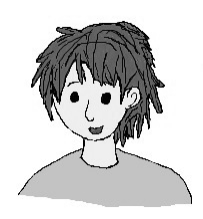 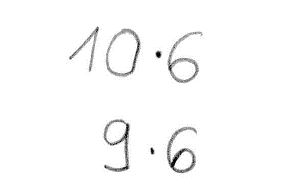 a)	Wo schneidet Jonas das Punktebild durch? 	Zeichne eine Linie ein, an der Jonas das Punktebild durchschneidet. Wo siehst du jetzt die zehn 6er?Kreise sie blau ein.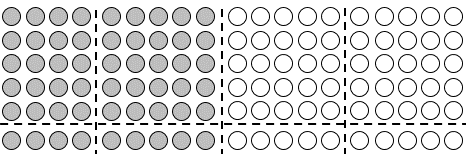 Wo siehst du jetzt die neun 6er?Kreise sie grün ein. b)	Warum ergeben die beiden Aufgaben 10 · 6 und 9 · 6 zusammen 19 · 6? Erkläre.7.2	Malaufgaben ergänzenEmily soll die Malaufgabe 19 · 6 ausrechnen. Sie überlegt: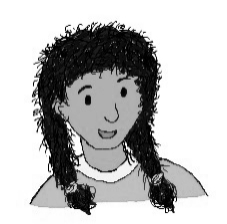 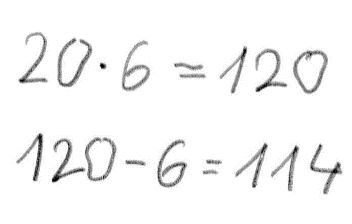 a)	Wie stellt sich Emily die zwanzig 6er vor? 	Zeichne die fehlenden Punkte ein. b)	Warum ergeben zwanzig 6er minus 6 
das gleiche Ergebnis wie die Aufgabe 19 · 6?Erkläre.7.3	Andere Malaufgaben zerlegen	Tim soll die Malaufgabe 7 · 18 ausrechnen. Er überlegt:a)	Welche beiden Malaufgaben passen zu Tims Beschreibung?
	Schreibe sie in das Kästchen.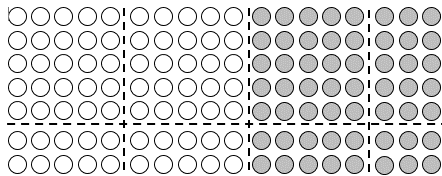 b)	Wo schneidet Tim das Punktebild durch? 
	Zeichne eine Linie ein, an der Tim das Punktebild durchschneidet. Wo siehst du jetzt die sieben 10er? Kreise sie blau ein.Wo siehst du jetzt die sieben 8er?Kreise sie grün ein. c)	Warum ergeben sieben 10er und sieben 8er zusammen 
das gleiche Ergebnis wie die Aufgabe 7 · 18?7.4	Andere Malaufgaben ergänzen	Kenan soll die Malaufgabe 7 · 18 ausrechnen. Er überlegt: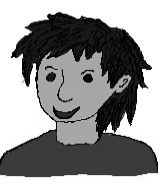 a)	Wie rechnet Kenan? 
	Schreibe seinen Rechenweg in das Kästchen.b)	Wie stellt sich Kenan die sieben 20er vor? 
	Zeichne die fehlenden Punkte ein. c)	Warum ergeben sieben 20er minus 14 das gleiche Ergebnis 
	wie die Aufgabe 7 · 18? Erkläre.7.5 	Malaufgaben geschickt zerlegena)	Wie kannst du die einzelnen Malaufgaben geschickt zerlegen, 
	dass du einfacher rechnen kannst? b)Warum darfst du so zerlegen?Wie stellst du dir die Punktebilder vor?Gibt es mehrere Möglichkeiten?8.1	Fehler finden bei großen Malaufgaben (1)	Jonas soll die Malaufgabe 6 · 23 rechnen. Er überlegt: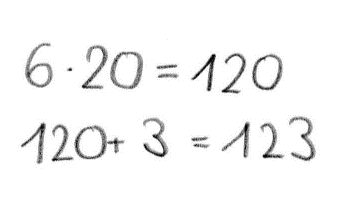 a)	Warum darf Jonas so nicht rechnen?b)	Wie wäre es richtig? Schreibe den Rechenweg auf.c)	Wie sieht das passende Punktebild aus? Kreise ein.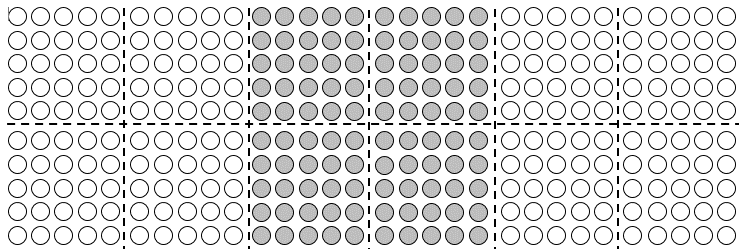 8.2	Fehler finden bei großen Malaufgaben (2)	Emily soll die Malaufgabe 4 · 27 rechnen. Sie überlegt: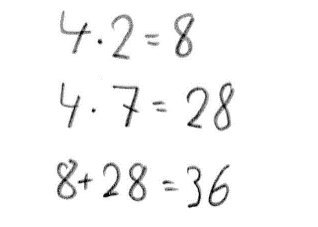 a)	Warum darf Emily so nicht rechnen?b)	Wie wäre es richtig? Schreibe den Rechenweg auf.c)	Wie sieht das passende Punktebild aus? Kreise ein. 8.3	Fehler finden bei großen Malaufgaben (3)	Sarah soll die Malaufgabe 28 · 5 rechnen. Sie überlegt: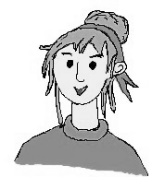 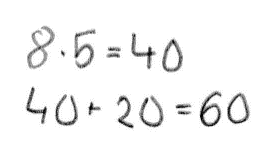 a)	Warum darf Sarah so nicht rechnen?b)	Wie wäre es richtig? Schreibe den Rechenweg auf.c)	Wie sieht das passende Punktebild aus? Kreise ein.8.4	Fehler finden bei großen Malaufgaben (4)	Kenan soll die Malaufgabe 4 · 12 rechnen. Er überlegt: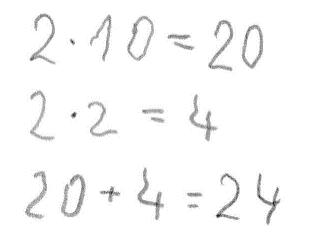 a)	Warum darf Kenan so nicht rechnen?b)	Wie wäre es richtig? Schreibe den Rechenweg auf.c)	Wie sieht das 	passende Punktebild 
	aus? Kreise ein.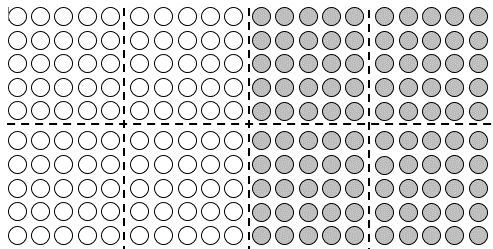 9	Große Malaufgaben verändern ohne Punktebild a)	Rico sieht sich die beiden Malaufgaben 6 · 13 und 6 · 23 an.Er rechnet die Ergebnisse nicht aus. Rico sagt:Warum sieht Rico das so schnell? Erkläre.	Tara überlegt:Was meint Tara damit? Erkläre.b)	Siehst du auch sofort, wie viele dazu kommen oder weniger werden?Erkläre wie Tara!	(1)				(2)				(3)(4)                                    	(5)                                  	(6)                        10	Zahlen in Malaufgaben vertauschena)	Rico sieht sich die beiden Malaufgaben 3 · 15 und 5 · 13 an.Er fragt sich:Sieh dir die beiden ähnlichen Malaufgaben von Rico an. Was meinst du? Haben die Malaufgaben die gleichen Ergebnisse?b)	Tara überlegt:Warum hat Tara Recht? c)	Wie sehen die Punktebilder zu den beiden Aufgaben aus? 
	Kreise sie in	verschiedenen Farben ein: 3 · 15 in blau, 5 · 13 in grün.d)	Maurice überlegt: Was meint Maurice damit?Warum sind die Ergebnisse der beiden Aufgaben nicht gleich? Erkläre.e)	Siehst du auch sofort, welche Aufgabe das größere Ergebnis hat?
	Erkläre wie Maurice!(1)                                    	(2)                                   	 (3)(4)                                   	 (5)                                   	 (6)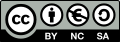 Dieses Material kann unter der Creative Commons Lizenz BY-NC-SA (Namensnennung –Nicht Kommerziell – Weitergabe unter gleichen Bedingungen) 4.0 International weiterverwendet werden.Zitierbar alsGötze, D. & Baiker, A. (2021). Zusammenhänge zwischen Malaufgaben verstehen und erklären – Sprachbildendes Fördermaterial. Open Educational Resources. Online frei zugreifbar unter sima.dzlm.de/um/3-002Projektherkunft Dieses sprachbildende Fördermaterial ist ursprünglich entstanden im Rahmen von Mathe sicher können. Die sprachbildende Fassung wurde erstellt in Kooperation mit dem Projekt SiMa – Sprachbildung im Mathematikunterricht.Rico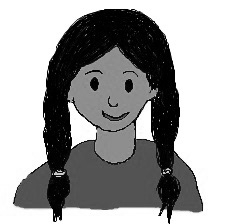 Tara  Leonie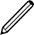 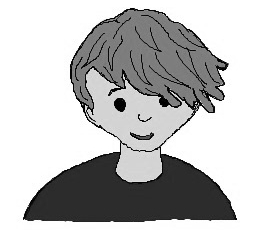      Maurice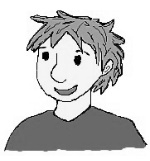 Tim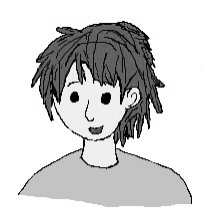 Jonas